20.03.2017											           № 347						г. СевероуральскО внесении изменений в муниципальную программу «Развитие системы гражданской обороны, защита населенияи территории Североуральского городского округа отчрезвычайных ситуаций природного и техногенного характера,обеспечение пожарной безопасности и безопасности людей на водных объектах» на 2014-2020 годы», утвержденную постановлением Администрации Североуральского городского округа от 07.11.2013 № 1583 Руководствуясь статьей 43 Положения о правовых актах Североуральского городского округа, утвержденного решением Думы Североуральского городского округа от 22.04.2015 № 33, с целью приведения объемов финансирования в соответствие с Решением Думы Североуральского городского округа от 21.12.2016                     № 21 «О бюджете Североуральского городского округа на 2017 год и плановый период 2018-2019 годов» Администрация Североуральского городского округаПОСТАНОВЛЯЕТ:1. Внести изменения в муниципальную программу «Развитие системы гражданской обороны, защита населения и территории Североуральского городского округа от чрезвычайных ситуаций природного и техногенного характера, обеспечение пожарной безопасности и безопасности людей на водных объектах» на 2014-2020 годы, утвержденную постановлением Администрации Североуральского городского округа от 07.11.2013 № 1583 с изменениями на 30.12.2016, изложив ее в новой редакции (прилагается).2. Опубликовать настоящее постановление в газете «Наше слово» и на официальном сайте Администрации Североуральского городского округа.И. о. Главы АдминистрацииСевероуральского городского округа					  И.И. ДостоваловаПриложениек постановлению Администрации Североуральского городского округа  № 347 от 20.03.2017Муниципальная программаСевероуральского городского округа«Развитие системы гражданской обороны, защита населения и территории Североуральского городского округа от чрезвычайных ситуаций природного и техногенного характера, обеспечение пожарной безопасности и безопасностилюдей на водных объектах» на 2014-2020 годы.г. Североуральск2017 г.ПАСПОРТмуниципальной программы Североуральского городского округа«Развитие системы гражданской обороны, защита населения и территории Североуральского городского округа от чрезвычайных ситуаций природного и техногенного характера, обеспечение пожарной безопасности и безопасности людей на водных объектах» на 2014-2020 годыРаздел IХарактеристика и анализ текущего состояния системы гражданской обороны, защиты населения и территории Североуральского городского округа от чрезвычайных ситуаций природного и техногенного характера, обеспечение пожарной безопасности и безопасности людей на водных объектах.Настоящая Программа основывается на следующих стратегических документах:стратегия социально-экономического развития Уральского федерального округа на период до 2020 года, утвержденная Распоряжением Правительства Российской Федерации от 06.10.2011 № 1757-р; стратегия социально-экономического развития Свердловской области на 2016-2030 годы, утвержденная Законом Свердловской области от 21.12.2015 № 151-ОЗ постановление Правительства Свердловской области от 30.08.2016 № 595-ПП «Об утверждении плана мероприятий по реализации Стратегии социально-экономического развития Свердловской области на 2016-2020 годы»;постановление Правительства Свердловской области от 21.10.2013 № 1275-ПП «Об утверждении государственной программы Свердловской области «Обеспечение общественной безопасности на территории Свердловской области до 2020 года»;постановление Правительства Свердловской области от 19.08.2014 № 709-ПП «Об утверждении комплексной программы Свердловской области «Безопасность жизнедеятельности населения» на 2014-2020 годы ».В целях реализации программно-целевого метода бюджетного планирования разработана муниципальная программа, исполнение которой связано с необходимостью исполнения Администрацией Североуральского городского округа полномочий в области гражданской обороны, защиты населения и территории от чрезвычайных ситуаций природного и техногенного характера и обеспечении первичных мер пожарной безопасности (как в жилом фонде, так и на объектах системы жизнеобеспечения) и безопасности людей на водных объектах на территории Североуральского городского округа.Состояние системы оповещения гражданской обороны и пожарной безопасности Североуральского городского округаНа территории Североуральского городского округа установлено 5 электросирен оповещения. В 2016 году в соответствии с муниципальным контрактом № 140 осуществлена поставка, демонтаж и монтаж оконечного оборудования централизованной системы оповещения. Электросирены и блоки управления установлены по адресам: ул. Молодежная, 4 (школа № 11), ул. Свердлова, 5, ул. Советская, 41 (школа № 8), ул. Ленина, 18а (бассейн «Нептун»), ул. Ленина 44 (д/б «Кедр»), которые включены в систему централизованного оповещения и подключены к автоматизированному рабочему месту аппаратно-программного комплекса «Грифон» МКУ «ЕДДС Североуральского городского округа.Это позволило модернизировать систему централизованного оповещения населения в части:1. Замены оконечных устройств, включенных в систему централизованного оповещения;2. Обслуживания (ремонта) электросирен  специализированной организацией;3. Повышения готовности оперативного и бесперебойного руководства, информирования и оповещения населения Североуральского городского округа об опасностях, возникающих при ведении военных действий или угрозе возникновения чрезвычайных ситуаций природного и техногенного характера, за счет ввода в эксплуатацию передвижного пункта управления.4. Дает возможность адресного оповещения населения о чрезвычайных ситуациях природного и техногенного характера путем СМС- сообщений, включения электросирен, как всех одновременно, так и по отдельности (по решению руководителя гражданской обороны, председателя комиссии по чрезвычайным ситуациям и обеспечения пожарной безопасности). Включение электросирен может производится оперативным дежурным центра управления кризисными ситуациями Свердловской области и России. С целью обеспечения работоспособности системы оповещения необходимо производить эксплуатационно-техническое обслуживание оконечных пунктов, и эксплуатационно-техническое обслуживание оборудования системы оповещения населения АПК «Грифон».5. С целью дальнейшего развития системы оповещения предусматривается установка громкоговорящих устройств в городе и населенных пунктах. Радиационная, химическая, биологическая, медицинская защитаПрактически всё имеющееся на предприятиях города имущество радиационной, химической, биологической и медицинской защиты требует замены в связи с истекшим сроком хранения. В настоящее время силы гражданской обороны не способны выполнить задачи по предназначению только за счёт средств промышленных предприятий и организаций.Программа предусматривает: принятие мер к накоплению имущества для обеспечения городских сил гражданской обороны, привлекаемых для ликвидации чрезвычайных ситуаций природного и техногенного характера, создание резерва материально-технического (в том числе резервного топлива) и медицинского обеспечения в целях гражданской обороны и ликвидации чрезвычайных ситуаций в соответствии с объемами, утвержденными постановлением Главы Североуральского городского округа от 17.07.2006 № 946 года и постановлением Администрации Североуральского городского округа от 19.04.2013 № 537 .Подготовка и обучение населения способам защиты от чрезвычайных ситуаций, мерам пожарной безопасности и пропаганда в области пожарной безопасностиВ целях обучения подрастающего поколения способам защиты от опасностей в экстремальных ситуациях, предполагается организация работы по развитию движения «Школа безопасности», «Юный спасатель», проведение конкурсов «Дружин юных пожарных», «Детского и юношеского творчества противопожарной направленности», проведение ежегодного смотра-конкурса «На лучшую организацию в области гражданской обороны, предупреждения и ликвидации чрезвычайных ситуаций, обеспечения пожарной безопасности и безопасности людей на водных объектах», а также приобретение листовок, тиражирование памяток, приобретение литературы, видео роликов, баннеров.Оснащение дежурно-диспетчерских службДля создания и поддержания чёткого информационного взаимодействия между дежурно-диспетчерскими службами (ДДС) и МКУ «ЕДДС СГО», анализа, обобщения и распространения информации, осуществляется создание и организация прямых линий связи с  диспетчерскими службами Североуральского городского округа, оснащение спец одеждой персонала МКУ «ЕДДС СГО».Анализ возникновения причин пожаров природного и техногенного характераОбстановка с пожарами в Североуральском городском округе остается напряжённой. По состоянию на 31.12.2016 на территории Североуральского городского округа зарегистрировано 40 пожаров,  подлежащих государственной статистической отчетности (аналогичный период прошлого года (далее АППГ)-48 пожаров), в результате которых погибло 3 человек (АППГ- 7 человек) , получили травмы и ожоги 5 человек (АППГ-9 человек). Общие материальные потери составили 835000 рублей (АППГ- 113000 рублей). Пожарами уничтожено 10 строений, 2 единицы техники.Основными причинами такого положения дел является недостаточность средств, выделяемых на осуществление мероприятий по обеспечению первичных мер пожарной безопасности, отсутствие профилактиков по пожарной безопасности, низкая техническая оснащённость подразделений пожарной охраны, малочисленность пожарной охраны, низкий уровень материальной базы вновь созданных добровольных пожарных дружин в городе, в посёлках Сосьва, Баяновка, Покровск-Уральский и в селе Всеволодо-Благодатское. По-прежнему руководителями предприятий, учреждений и организаций не в полном объёме выполняются требования федерального законодательства в области пожарной безопасности, недостаточное внимание уделяется проблеме укрепления противопожарной защиты подведомственных территорий.Настоящая Муниципальная программа предусматривает мероприятия в целях минимизации указанных проблем на территории Североуральского городского округа. А также создание в целях пожаротушения условий для забора в любое время года воды из источников наружного водоснабжения, расположенных в сельских населенных пунктах и на прилегающих к ним территориях.Раздел II.Цели и задачи муниципальной программы, целевые показатели реализации муниципальной программы.Муниципальная программа «Развитие системы гражданской обороны, защиты населения и территории Североуральского городского округа от чрезвычайных ситуаций природного и техногенного характера, обеспечение пожарной безопасности и безопасности людей на водных объектах» разрабатывается с целью реализации требований федеральных законов Российской Федерации от 21 декабря 1994 года № 68-ФЗ «О защите населения  и территорий от чрезвычайных ситуаций природного и техногенного характера», от 21 декабря 1994 года № 69 ФЗ «О пожарной безопасности», от 12 февраля  № 28-ФЗ «О гражданской обороне», Закона Свердловской области от 27 декабря 2004 года № 221-0З «О защите населения и территорий от чрезвычайных ситуаций природного и техногенного характера в Свердловской области».Основной целью Программы является подготовка к защите и защита населения, материальных и культурных ценностей на территории Североуральского городского округа от опасностей, возникающих при ведении военных действий или вследствие этих действий, а также минимизация потерь среди населения в следствие чрезвычайных ситуаций природного и техногенного характера, недопущение роста потерь среди населения и увеличения материального ущерба от пожаров.Полный перечень целей и задач муниципальной программы приведен в Паспорте настоящей муниципальной программы. Значения целевых показателей приведены в приложении №1 к настоящей муниципальной программе.Раздел III.План мероприятий по выполнению муниципальной программы.Ответственным исполнителем по реализации мероприятий муниципальной программы Североуральского городского округа «Развитие системы гражданской обороны, защита населения и территории Североуральского городского округа от чрезвычайных ситуаций природного и техногенного характера, обеспечение пожарной безопасности и безопасности людей на водных объектах» на 2014-2020 годы является Администрация Североуральского городского округа в лице отдела мобилизационной работы, гражданской обороны и предупреждения чрезвычайных ситуаций Администрации Североуральского городского округа. Для достижения целей муниципальной программы и выполнения поставленных задач разработан план мероприятий (приложение №2 к настоящей муниципальной программе). Детализированный План мероприятий по гражданской обороне, защите населения и территории городского округа от чрезвычайных ситуаций природного и техногенного характера, по обеспечению безопасности людей на водных объектах и первичных мер пожарной безопасности в границах Североуральского городского округа в целях исполнения Муниципальной Программы ежегодно утверждается постановлением Администрации Североуральского городского округа.Приложение № 1к муниципальной программе Североуральского городского округа «Развитие системы гражданской обороны, защиты населения и территории Североуральского городского округа от чрезвычайных ситуаций природного и техногенного характера, обеспечение пожарной безопасности и безопасности людей на водных объектах» на 2014-2020 годыЦЕЛИ, ЗАДАЧИ И ЦЕЛЕВЫЕ ПОКАЗАТЕЛИреализации муниципальной программы«Развитие системы гражданской обороны, защиты населения и территорииСевероуральского городского округа от чрезвычайных ситуаций природногои техногенного характера, обеспечение пожарной безопасности и безопасностилюдей на водных объектах» на 2014- 2020 годы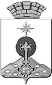 АДМИНИСТРАЦИЯ СЕВЕРОУРАЛЬСКОГО ГОРОДСКОГО ОКРУГАПОСТАНОВЛЕНИЕОтветственный исполнитель муниципальной программыАдминистрация Североуральского городского округа.Сроки реализации муниципальной программы2014-2020 годыЦели и задачи муниципальной программыЦель муниципальной программы: подготовка к защите и защита населения, материальных и культурных ценностей на территории Североуральского городского округа от опасностей, возникающих при ведении военных действий или вследствие этих действий, а также минимизация потерь среди населения в следствие чрезвычайных ситуаций природного и техногенного характера, недопущение роста потерь среди населения и увеличения материального ущерба от пожаровЗадачи Программы:1. Обеспечение эффективного предупреждения и ликвидации чрезвычайных ситуаций природного и техногенного характера, пожаров, происшествий на водных объектах, а также ликвидации последствий террористических акций и военных действий;2. Обеспечение и поддержание высокой готовности сил и средств систем гражданской обороны, защиты населения и территорий от чрезвычайных ситуаций природного и техногенного характера, обеспечение пожарной безопасности и безопасности людей на водных объектах:3. Обеспечение эффективной деятельности и управления в системе гражданской обороны, защиты населения и территорий от чрезвычайных ситуаций, обеспечения пожарной безопасности и безопасности людей на водных объектах.Перечень подпрограмм муниципальной программы (при их наличии)нетПеречень основных целевых показателей муниципальной программы- доля объема резерва материальных запасов по предупреждению и ликвидации последствий чрезвычайных ситуаций природного и техногенного характера, в том числе резервного топлива, от рекомендуемого объема резерва материальных ресурсов, утвержденного Постановлением администрации Североуральского городского округа от 25.02.2014 № 303 «О порядке создания и использования местного резерва материальных ресурсов для ликвидации последствий чрезвычайных ситуаций природного и техногенного характера на территории Североуральского городского округа»;- количество дежурно-диспетчерских служб (ДДС), взаимодействующих с МКУ «ЕДДС СГО» (% от общего числа ДДС, функционирующих на территории СГО) ;- доля электросирен системы оповещения населения на территории Североуральского городского округа, поддерживаемых в рабочем состоянии, от общего числа электросирен системы оповещения;- доля объема резерва материальных запасов по гражданской обороне от рекомендуемого объема резерва материальных ресурсов, утвержденного постановлением Администрации СГО от 19.04.2013 года № 537;- доля действующих источников наружного водоснабжения, поддерживаемых в рабочем состоянии, к общему их числу;- доля обработанных (опаханных) минерализованных полос к общему их числу;- доля пожарных гидрантов, поддерживаемых в рабочем состоянии, к общему их числу;- доля источников наружного водоснабжения, расположенных в сельских населенных пунктах, обеспеченных беспрепятственными условиями подъезда для забора воды в целях пожаротушения в летний и зимний период к общему их числу;- обеспеченность боевой одеждой и снаряжением для добровольно- пожарных дружин (далее ДПД);- обеспеченность первичными средствами пожаротушения, техникой, шанцевым инструментом для ДПД;- снижение количества зарегистрированных пожаров к уровню предыдущего года;- снижение количества населения, погибшего на пожарах, к уровню предыдущего года;- снижение количества населения, получившего травмы на пожарах, к уровню предыдущего года;- число происшествий на водных объектах;- количество погибших на водных объектах;- количество спасенных в происшествиях на водных объектах.Объемы финансирования муниципальной программы по годам реализации, тыс. рублейОбщий объем финансирования муниципальной программы составляет 49598,07907 тысяч рублей, в том числе по годам реализации:2014 год- 6396,2 тыс. руб.2015 год- 6970,0 тыс. руб.2016 год- 7547,27907 тыс. руб.2017 год- 7224,80000 тыс. руб.2018-2020 годы- 21459,80000 тыс. рублей.Адрес размещения муниципальной программы в сети ИнтернетОфициальный сайт Администрации Североуральского городского округа: adm-severouralsk.ru № строкиНаименование цели (целей) и задач, целевых показателейЕдиница измеренияЗначение целевого показателя реализации муниципальной программыЗначение целевого показателя реализации муниципальной программыЗначение целевого показателя реализации муниципальной программыЗначение целевого показателя реализации муниципальной программыЗначение целевого показателя реализации муниципальной программыЗначение целевого показателя реализации муниципальной программыЗначение целевого показателя реализации муниципальной программыИсточник значений показателей№ строкиНаименование цели (целей) и задач, целевых показателейЕдиница измеренияпервый годвторой годтретий годчетвертый годпятый годшестой годседьмой годИсточник значений показателей12345678910112Цель: подготовка к защите и защита населения, материальных и культурных ценностей на территории Североуральского городского округа от опасностей, возникающих при ведении военных действий или вследствие этих действий, а также минимизация потерь среди населения в следствии чрезвычайных ситуаций природного и техногенного характера, недопущение роста потерь от пожаров среди населения и материального ущербаЦель: подготовка к защите и защита населения, материальных и культурных ценностей на территории Североуральского городского округа от опасностей, возникающих при ведении военных действий или вследствие этих действий, а также минимизация потерь среди населения в следствии чрезвычайных ситуаций природного и техногенного характера, недопущение роста потерь от пожаров среди населения и материального ущербаЦель: подготовка к защите и защита населения, материальных и культурных ценностей на территории Североуральского городского округа от опасностей, возникающих при ведении военных действий или вследствие этих действий, а также минимизация потерь среди населения в следствии чрезвычайных ситуаций природного и техногенного характера, недопущение роста потерь от пожаров среди населения и материального ущербаЦель: подготовка к защите и защита населения, материальных и культурных ценностей на территории Североуральского городского округа от опасностей, возникающих при ведении военных действий или вследствие этих действий, а также минимизация потерь среди населения в следствии чрезвычайных ситуаций природного и техногенного характера, недопущение роста потерь от пожаров среди населения и материального ущербаЦель: подготовка к защите и защита населения, материальных и культурных ценностей на территории Североуральского городского округа от опасностей, возникающих при ведении военных действий или вследствие этих действий, а также минимизация потерь среди населения в следствии чрезвычайных ситуаций природного и техногенного характера, недопущение роста потерь от пожаров среди населения и материального ущербаЦель: подготовка к защите и защита населения, материальных и культурных ценностей на территории Североуральского городского округа от опасностей, возникающих при ведении военных действий или вследствие этих действий, а также минимизация потерь среди населения в следствии чрезвычайных ситуаций природного и техногенного характера, недопущение роста потерь от пожаров среди населения и материального ущербаЦель: подготовка к защите и защита населения, материальных и культурных ценностей на территории Североуральского городского округа от опасностей, возникающих при ведении военных действий или вследствие этих действий, а также минимизация потерь среди населения в следствии чрезвычайных ситуаций природного и техногенного характера, недопущение роста потерь от пожаров среди населения и материального ущербаЦель: подготовка к защите и защита населения, материальных и культурных ценностей на территории Североуральского городского округа от опасностей, возникающих при ведении военных действий или вследствие этих действий, а также минимизация потерь среди населения в следствии чрезвычайных ситуаций природного и техногенного характера, недопущение роста потерь от пожаров среди населения и материального ущербаЦель: подготовка к защите и защита населения, материальных и культурных ценностей на территории Североуральского городского округа от опасностей, возникающих при ведении военных действий или вследствие этих действий, а также минимизация потерь среди населения в следствии чрезвычайных ситуаций природного и техногенного характера, недопущение роста потерь от пожаров среди населения и материального ущербаЦель: подготовка к защите и защита населения, материальных и культурных ценностей на территории Североуральского городского округа от опасностей, возникающих при ведении военных действий или вследствие этих действий, а также минимизация потерь среди населения в следствии чрезвычайных ситуаций природного и техногенного характера, недопущение роста потерь от пожаров среди населения и материального ущерба3Задача 1: Обеспечение эффективного предупреждения и ликвидации чрезвычайных ситуаций природного и техногенного характера, пожаров, происшествий на водных объектах, а также ликвидации последствий террористических акций и военных действийЗадача 1: Обеспечение эффективного предупреждения и ликвидации чрезвычайных ситуаций природного и техногенного характера, пожаров, происшествий на водных объектах, а также ликвидации последствий террористических акций и военных действийЗадача 1: Обеспечение эффективного предупреждения и ликвидации чрезвычайных ситуаций природного и техногенного характера, пожаров, происшествий на водных объектах, а также ликвидации последствий террористических акций и военных действийЗадача 1: Обеспечение эффективного предупреждения и ликвидации чрезвычайных ситуаций природного и техногенного характера, пожаров, происшествий на водных объектах, а также ликвидации последствий террористических акций и военных действийЗадача 1: Обеспечение эффективного предупреждения и ликвидации чрезвычайных ситуаций природного и техногенного характера, пожаров, происшествий на водных объектах, а также ликвидации последствий террористических акций и военных действийЗадача 1: Обеспечение эффективного предупреждения и ликвидации чрезвычайных ситуаций природного и техногенного характера, пожаров, происшествий на водных объектах, а также ликвидации последствий террористических акций и военных действийЗадача 1: Обеспечение эффективного предупреждения и ликвидации чрезвычайных ситуаций природного и техногенного характера, пожаров, происшествий на водных объектах, а также ликвидации последствий террористических акций и военных действийЗадача 1: Обеспечение эффективного предупреждения и ликвидации чрезвычайных ситуаций природного и техногенного характера, пожаров, происшествий на водных объектах, а также ликвидации последствий террористических акций и военных действийЗадача 1: Обеспечение эффективного предупреждения и ликвидации чрезвычайных ситуаций природного и техногенного характера, пожаров, происшествий на водных объектах, а также ликвидации последствий террористических акций и военных действийЗадача 1: Обеспечение эффективного предупреждения и ликвидации чрезвычайных ситуаций природного и техногенного характера, пожаров, происшествий на водных объектах, а также ликвидации последствий террористических акций и военных действий4Целевой показатель 1: доля объема резерва материальных запасов по предупреждению и ликвидации последствий чрезвычайных ситуаций природного и техногенного характера, в том числе резервного топлива, от рекомендуемого объема резерва материальных ресурсов, утвержденного постановлением администрации Североуральского городского округа от 25.02.2014 года № 303 «О порядке создания и использования местного резерва материальных ресурсов для ликвидации последствий чрезвычайных ситуаций природного и техногенного характера на территории Североуральского городского округа%10203030354045Данные бухгалтерского учета материальных ценностей5Целевой показатель 2: доля дежурно-диспетчерских служб (ДДС), взаимодействующих с МКУ «ЕДДС СГО» (% от общего числа ДДС, функционирующих на территории МГО)        %405060708090100Внутренний мониторинг МКУ «ЕДДС СГО»6Задача 2: Обеспечение и поддержание высокой готовности сил и средств систем гражданской обороны, защиты населения и территорий от чрезвычайных ситуаций природного и техногенного характера, обеспечения пожарной безопасности и безопасности людей на водных объектахЗадача 2: Обеспечение и поддержание высокой готовности сил и средств систем гражданской обороны, защиты населения и территорий от чрезвычайных ситуаций природного и техногенного характера, обеспечения пожарной безопасности и безопасности людей на водных объектахЗадача 2: Обеспечение и поддержание высокой готовности сил и средств систем гражданской обороны, защиты населения и территорий от чрезвычайных ситуаций природного и техногенного характера, обеспечения пожарной безопасности и безопасности людей на водных объектахЗадача 2: Обеспечение и поддержание высокой готовности сил и средств систем гражданской обороны, защиты населения и территорий от чрезвычайных ситуаций природного и техногенного характера, обеспечения пожарной безопасности и безопасности людей на водных объектахЗадача 2: Обеспечение и поддержание высокой готовности сил и средств систем гражданской обороны, защиты населения и территорий от чрезвычайных ситуаций природного и техногенного характера, обеспечения пожарной безопасности и безопасности людей на водных объектахЗадача 2: Обеспечение и поддержание высокой готовности сил и средств систем гражданской обороны, защиты населения и территорий от чрезвычайных ситуаций природного и техногенного характера, обеспечения пожарной безопасности и безопасности людей на водных объектахЗадача 2: Обеспечение и поддержание высокой готовности сил и средств систем гражданской обороны, защиты населения и территорий от чрезвычайных ситуаций природного и техногенного характера, обеспечения пожарной безопасности и безопасности людей на водных объектахЗадача 2: Обеспечение и поддержание высокой готовности сил и средств систем гражданской обороны, защиты населения и территорий от чрезвычайных ситуаций природного и техногенного характера, обеспечения пожарной безопасности и безопасности людей на водных объектахЗадача 2: Обеспечение и поддержание высокой готовности сил и средств систем гражданской обороны, защиты населения и территорий от чрезвычайных ситуаций природного и техногенного характера, обеспечения пожарной безопасности и безопасности людей на водных объектахЗадача 2: Обеспечение и поддержание высокой готовности сил и средств систем гражданской обороны, защиты населения и территорий от чрезвычайных ситуаций природного и техногенного характера, обеспечения пожарной безопасности и безопасности людей на водных объектах7Целевой показатель 3: доля электросирен системы оповещения населения на территории СГО, поддерживаемых в рабочем состоянии  от общего числа электросирен системы оповещения)%.9898.599100100100100Внутренний мониторинг МКУ «ЕДДС СГО»Акт проверки Системы оповещения населения8Целевой показатель 4: доля объема резерва материальных запасов по гражданской обороне от рекомендуемого объема резерва материальных ресурсов, утвержденного постановлением Администрации СГО от 19.04.2013 года № 537 «О создании и содержании в целях Гражданской обороны запасов материально-технических, продовольственных, медицинских и иных средств».%10203035405070Данные бухгалтерского учета материальных ценностей9Целевой показатель 5: доля действующих источников наружного водоснабжения, поддерживаемых в рабочем состоянии  к общему их числу%100100100100100100100Акт проверки ОНД по г. Североуральску10Целевой показатель 6: доля обработанных (опаханных) минерализованных полос к общему их числу%90909090909090Акт проверки ОНД по г. Североуральску11Целевой показатель 7: доля пожарных гидрантов поддерживаемых в рабочем состоянии  к общему их числу%98.598.598.598.598.598.598.5Акт проверки ОНД по г. Североуральску12Целевой показатель 8: доля источников наружного водоснабжения, расположенных в сельских населенных пунктах, обеспеченных беспрепятственными условиями подъезда для забора воды в целях пожаротушения в летний и зимний период к общему их числу.%--5062,57587,5100Акт проверки ОНД по г. Североуральску13Целевой показатель 9: Обеспеченность боевой одеждой и снаряжением ДПД%95959595959595Данные бухгалтерского учета материальных ценностей14Целевой показатель 10: Обеспеченность первичными средствами пожаротушения, техникой, шанцевым инструментом для ДПД%95959595959595Данные бухгалтерского учета материальных ценностей15Задача 3: Обеспечение эффективной деятельности и управления в системе гражданской обороны, защиты населения и территорий от чрезвычайных ситуаций, обеспечения пожарной безопасности и безопасности людей на водных объектах.Задача 3: Обеспечение эффективной деятельности и управления в системе гражданской обороны, защиты населения и территорий от чрезвычайных ситуаций, обеспечения пожарной безопасности и безопасности людей на водных объектах.Задача 3: Обеспечение эффективной деятельности и управления в системе гражданской обороны, защиты населения и территорий от чрезвычайных ситуаций, обеспечения пожарной безопасности и безопасности людей на водных объектах.Задача 3: Обеспечение эффективной деятельности и управления в системе гражданской обороны, защиты населения и территорий от чрезвычайных ситуаций, обеспечения пожарной безопасности и безопасности людей на водных объектах.Задача 3: Обеспечение эффективной деятельности и управления в системе гражданской обороны, защиты населения и территорий от чрезвычайных ситуаций, обеспечения пожарной безопасности и безопасности людей на водных объектах.Задача 3: Обеспечение эффективной деятельности и управления в системе гражданской обороны, защиты населения и территорий от чрезвычайных ситуаций, обеспечения пожарной безопасности и безопасности людей на водных объектах.Задача 3: Обеспечение эффективной деятельности и управления в системе гражданской обороны, защиты населения и территорий от чрезвычайных ситуаций, обеспечения пожарной безопасности и безопасности людей на водных объектах.Задача 3: Обеспечение эффективной деятельности и управления в системе гражданской обороны, защиты населения и территорий от чрезвычайных ситуаций, обеспечения пожарной безопасности и безопасности людей на водных объектах.Задача 3: Обеспечение эффективной деятельности и управления в системе гражданской обороны, защиты населения и территорий от чрезвычайных ситуаций, обеспечения пожарной безопасности и безопасности людей на водных объектах.Задача 3: Обеспечение эффективной деятельности и управления в системе гражданской обороны, защиты населения и территорий от чрезвычайных ситуаций, обеспечения пожарной безопасности и безопасности людей на водных объектах.16Целевой показатель 11:Снижение количества зарегистрированных пожаров к уровню предыдущего года%444----Данные ФГКУ «15 ОФПС по Свердловской области17Целевой показатель 12: Снижение количества населения, погибшего на пожарах к уровню предыдущего года%555----Данные ФГКУ «15 ОФПС по Свердловской области18Целевой показатель 13: Снижение количества населения, получившего травмы на пожарах к уровню предыдущего года%555----Данные ФГКУ «15 ОФПС по Свердловской области19Целевой показатель 14:Снижение количества зарегистрированных пожаров к уровню предыдущего годаслучаев---2222Данные ФГКУ «15 ОФПС по Свердловской области20Целевой показатель 15: Снижение количества населения, погибшего на пожарах к уровню предыдущего годачеловек---2222Данные ФГКУ «15 ОФПС по Свердловской области21Целевой показатель 16: Снижение количества населения, получившего травмы на пожарах к уровню предыдущего годачеловек---2222Данные ФГКУ «15 ОФПС по Свердловской области22Целевой показатель 17: Число происшествий на водных объектахслучаев0000000Внутренний мониторинг МКУ «ЕДДС СГО»23Целевой показатель 18: Количество погибших на водных объектахчеловек0000000Внутренний мониторинг МКУ «ЕДДС СГО»24Целевой показатель 19: количество спасенных на водных объектахчеловек0000000Внутренний мониторинг МКУ «ЕДДС СГО»